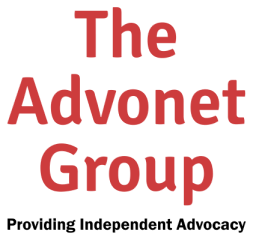 Version 2.0 | Updated on 10/06/2021Our self-advocacy resources are inspired by those made by South West Advocacy Network (SWAN)What is the meeting about?In this section, say what the meeting is for. Example: “The meeting is about applying for a new council house” Who is attending the meeting today?Who is attending the meeting today?Please write the name and job title of the person or people you are meeting with. Example: “Name: John Johnson”, “Job title: Mental Health Coordinator”  Please write the name and job title of the person or people you are meeting with. Example: “Name: John Johnson”, “Job title: Mental Health Coordinator”  Name:Job title:Name:Job title:Name:Job title:What do I want to say?Write about what you want to tell people in the meeting. Example: “The house I live in now is too cold and unsafe”What do I want to happen?Write about what you want to happen in the meeting and afterwards. 
Example: “I want to know if I can repay my debt in instalments”Things I do not want to happen:Write about what you don’t want to happen in the meeting. Example “I don’t want to be told ‘no’ when asking for support”Actions:Actions:Say what you have done after your meeting here.Say what you have done after your meeting here.What has happened e.g. “Fill in an application form”What you want to happen next e.g. “Get my PIP application approved”Notes: Write down anything else important that you think should go here. Example: “Check my bank balance to see if I have been paid”Notes: Write down anything else important that you think should go here. Example: “Check my bank balance to see if I have been paid”